Version N°1 du 16/01/2024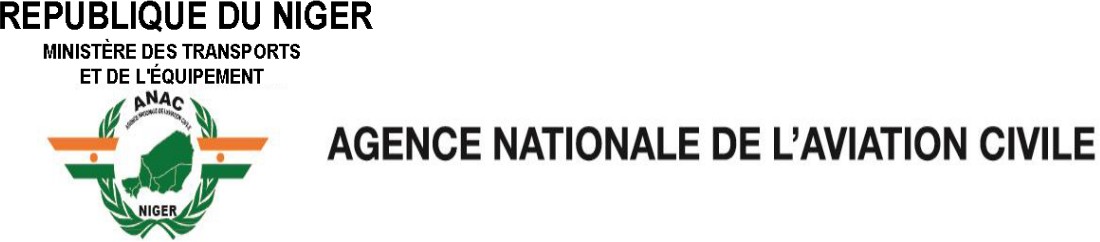 FORMULAIRE DE DEMANDE D’AUTORISATION DE SURVOL ET/OU D’ATTERRISSAGEOVERFLIGHT AND/OR LANDING APPLICATION FORMNature de la demandeType Of Request:   Survol/ Overflight	   Atterrissage/ LandingType et immatriculation de l'aéronefAircraft Details: Type/Type: Immatriculation/Registration: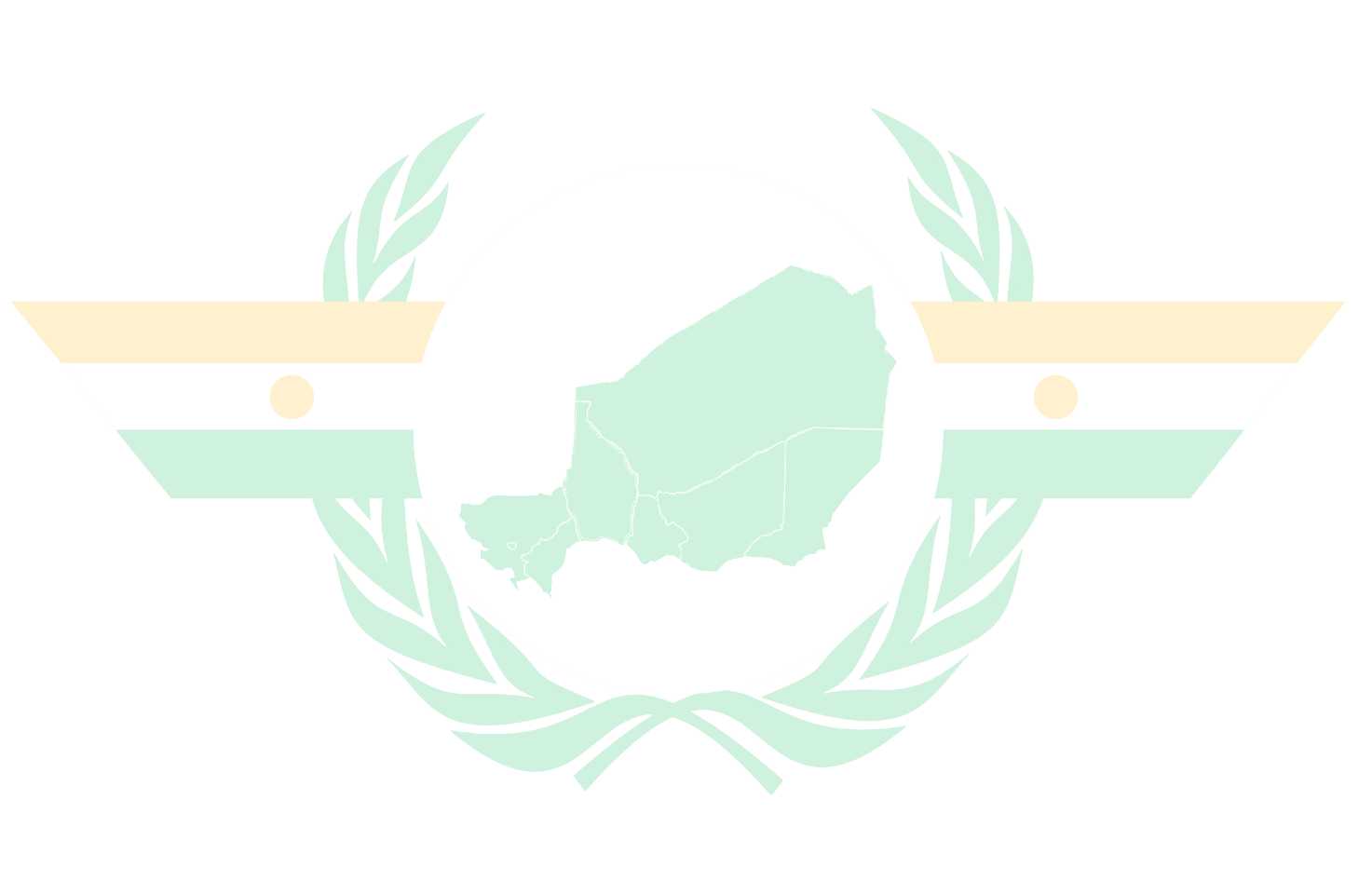 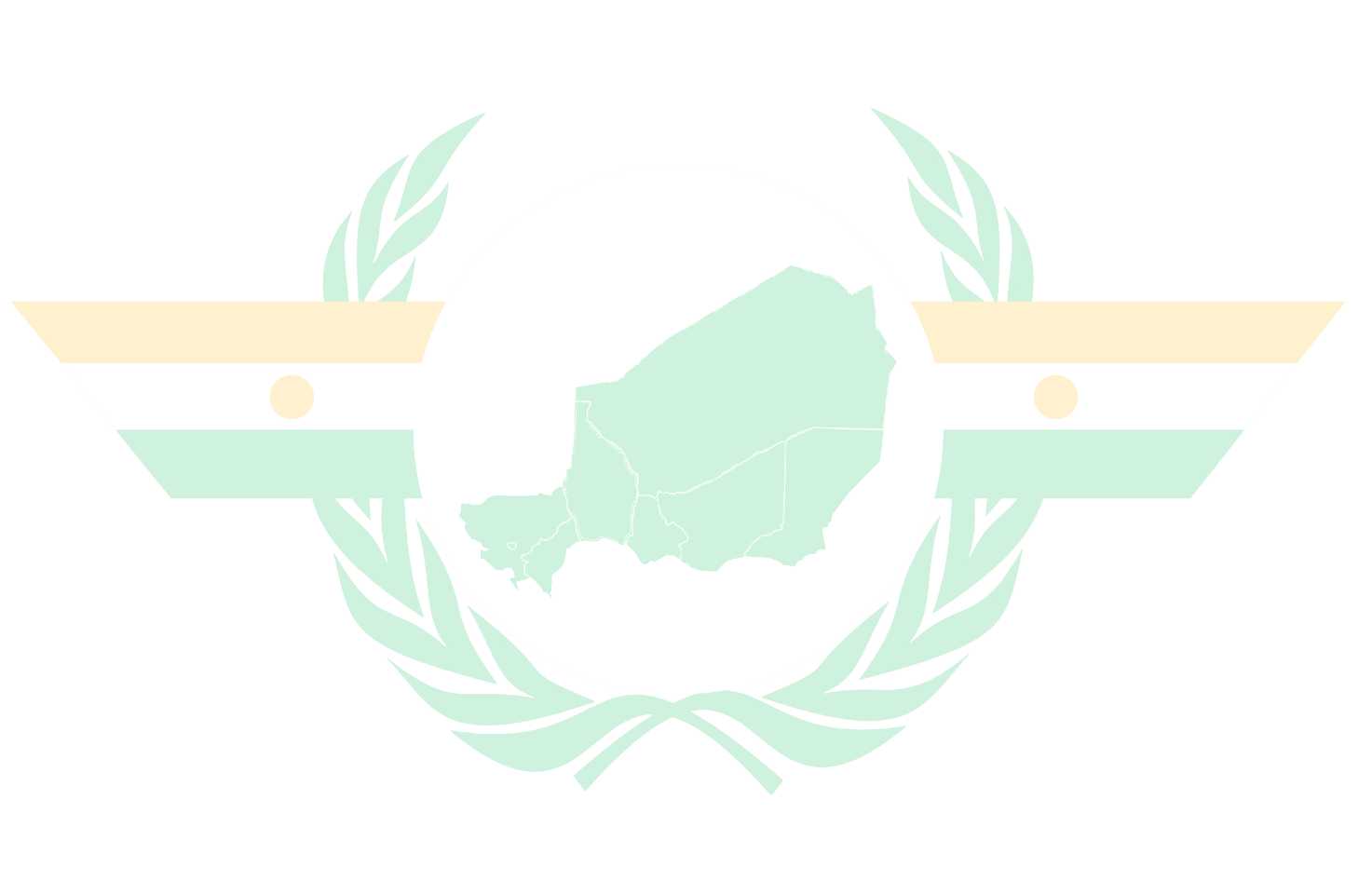 Motif du/des vol(s)Purpose of the Flight(s):Vol passagers/ Passenger FlightEvacuation sanitaire/ Medical EvacuationVol fret/ Cargo Flight	Autre (à préciser)/ Other (to be specified):Identité complète de la personne (physique ou morale) qui soumet la demande de survol/atterrissage :Applicant Section:Nom, prénom / Name, Surname * Nom de la société / Company Name:Adresse/ Address :Mail & N° de Téléphone/() Cocher chacune des cases pour l’élément disponible/ Check the boxEnvoyez aux adresses électroniques suivantes / send to the following mail addresses: service.survolat1@anac.ne	service.survolat2@anac.ne	dnsv.survolat@anac.ne cab.survolat@anac.ne	dtare.survolat@anac.ne	dta.survol@anac.neDATE(DD/MM/YY)ROUTE(ICAO CODE)ROUTE(ICAO CODE)TIME(UTC/Z)TIME(UTC/Z)REMARKSDATE(DD/MM/YY)DEPARRETDETAREMARKSDOCUMENTS REQUIS/ DOCUMENTS TO BE SUBMITTEDDate de validitéExpiry date()Certificat d’Immatriculation/Certificate of RegistrationPermis d'exploitation aérienne/Air Operator CertificateSpécifications Opérationnelles/ Operational SpecificationsLicence de la station radio/ Radio Station LicenceCertificat de navigabilité/ Certificate of AirworthinessAssurance/ InsuranceLicence des pilotes/ Pilot's LicenseCertificat médical des pilotes/ Pilot Medical Certificate